Hausärztin Dr. med. Sylke RuppWangenstrasse 31Telefon: 062 530 13 70E-Mail: dr.rupp@hin.chZSR: R127632 / GLN: 76010027588953373 Röthenbach HerzogenbuchseeAnamnesebogenSehr geehrte Patientin, Sehr geehrter PatientHerzlich willkommen in unserer Praxis. Um Sie optimal betreuen zu können, bitten wir Sie,den folgenden Fragebogen auszufüllen.PatientenangabenName und Vorname:_____________________________________________________________________________________________________________________________________________Geburtsdatum:Grösse und Gewicht:Leiden oder litten Sie in der Vergangenheit an einer der folgenden Erkrankungen?Nein□□□□□□□□□□□□□□□□□□□□□Ja□□□□□□□□□□□□□□□□□□□□□Seit wann? Nähere Angaben:___________________________________________________________________________________________________________________________________________________________________________________________________________________________________________________________________________________________________________________________________________________________________________________________________________________________________________________________________________________________________BluthochdruckHerzerkrankungenSchlaganfallDurchblutungsstörungenZuckerkrankheit/DiabetesFettstoffwechselstörungNierenerkrankungenArthroseOsteoporoseSchilddrüsenerkrankungenTumorerkrankungenLebererkrankungenBlutungsstörungenLungenerkrankungen (Asthma, COPD)Thrombose oder LungenembolieAugenerkrankungenPsychische ErkrankungenNeurologische ErkrankungenHepatitisHIVSonstiges______________________________________________________________________________________________________________________________________________________Traten in Ihrer Verwandtschaft obengenannte Erkrankungen auf? Nein □Ja □Welche? ______________________________________________________________________________________________S e i t e 1 | 2Hausärztin Dr. med. Sylke RuppWangenstrasse 31Telefon: 062 530 13 70E-Mail: dr.rupp@hin.chZSR: R127632 / GLN: 76010027588953373 Röthenbach HerzogenbuchseeOperationenJahrNein □BemerkungenJa □OperationNehmen Sie gegenwärtig Medikamente ein?Nein □Ja □NameDosisWie oft?Seit wann?SozialanamneseFamilienstand:Kinder:______________________________________________________________________________________________Gibt es bei Ihnen einen wichtigen Punkt, den Sie uns hier noch mitteilen möchten?______________________________________________________________________________________________________________________________________________________Bitte bestätigen Sie die Vollständigkeit und Richtigkeit Ihrer Angaben mit Ihrer Unterschrift.Datum und Unterschrift _______________________________________________S e i t e 2 | 2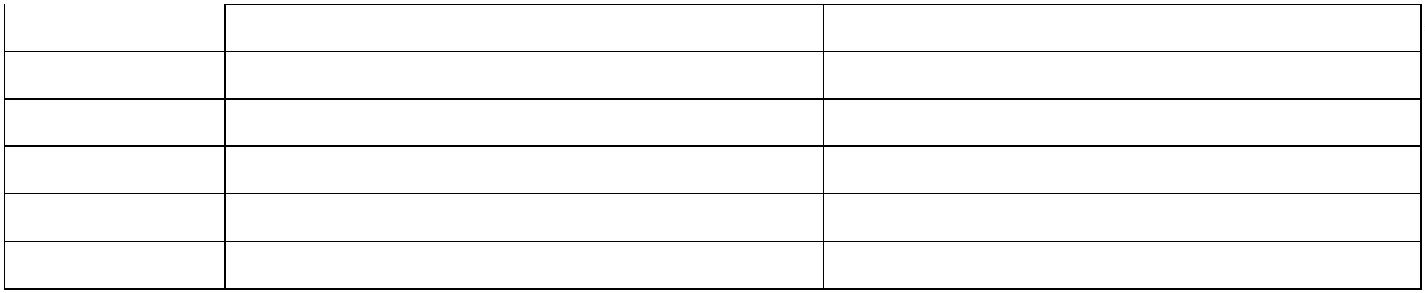 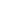 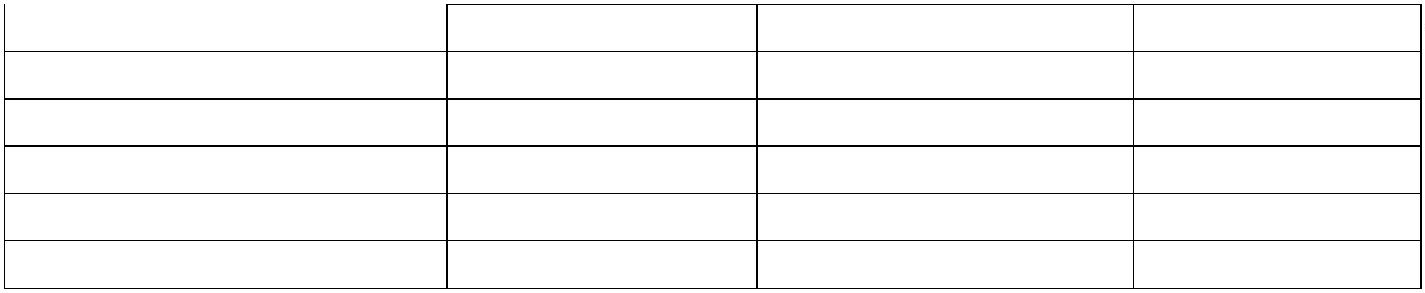 